       IMPORTANTE: sempre verifique no site do TJRJ se a versão impressa do documento está atualizada.Aos ______ dias do mês de ________________________ de 20_____, o(s) funcionário(s) ______________________________________________________________________________________________compareceu/compareceram à unidade organizacional e verificou/verificaram o seguinte:  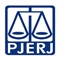 PODER JUDICIÁRIO DO ESTADO DO RIO DE JANEIRODIRETORIA-GERAL DE LOGÍSTICADEPARTAMENTO DE PATRIMÔNIO E MATERIAL (DEPAM)DIVISÃO DE CONTROLE PATRIMONIAL (DIPAT)SERVIÇO DE MOVIMENTAÇÃO DE MATERIAIS PERMANENTES (SEMOP)Avenida Erasmo Braga, 115, Lâmina I, térreo, sala T01 - Centro - Rio de Janeiro - RJCEP 20020-903 - Tel.: 3133-2704 / 3967 - semopmudanca@tjrj.jus.brRELATÓRIO DE VISTORIARELATÓRIO DE VISTORIAUnidade Organizacional (UO):Telefone / Ramal:Nº.                /20_____Assinatura(s) e matrícula(s) do(s) representante(s) do SEMOP-Mudança:Nome legível e assinatura do representante da contratada:Assinatura e matrícula do representante da UO: